Наставни предмет:   МатематикаРазред: I      Наставна јединица:  Решавање логичких задатакаТип часа: утврђивање/вежбањеНаставне методе: разговор, кооперативно учење, интерактивно учење, искуствена, текстуална, илустративно-демонстративнаНаставни облици: фронтални, индивидуални, рад по групамаНаставна средства: наставни листићи са припремљеним задацима, папир, фломастери, оловкеЦиљ:  - подстицање развоја основних елемената логичког мишљења;- примена стечених знања о сабирању, одузимању, облицима и односима међу предметима у решавању задатака.Корелација: српски језик, свет око насВреме за рад: 90 минута                                     С т р у к т у р а   ч а с аУводне активности – Игра преметаљка( Преметањем слогова у речи РАЧУНАМ на папирима су исписане наизглед бесмислене речи: НАМЧУРА, НАМРАЧУ, РАНАМЧУ, ЧУРАНАМ, ЧУНАМРА. Ученици насумице извлаче по један папирић  са задатком да открију реч која се крије у добијеној преметаљци и запишу је на линији.)Пример:НАМЧУРА                   ______________________- Следи извештај о решењима. Уколико неки ученик има погрешно решење, уз „помоћ приjатеља“,  долази до тачног. – Поделити ученицима листиће са задатком који ће подстакнути ученике на логичко мишљење и закључивање. Раде самостално.Задатак:         Који бројеви недостају у квадратићима бројевног троугла?Упиши их.                                                      5                                                    4  4                                                  3  3  3                                                2  2  2  2                      □□□□□Следи извештај о решењима и образложење.Главне активности  – Подела ученика у 5 хомогених група. Следи подела задатака групама и упутства за рад а затим рад по групама.Задаци по групама:I  група 1.   Заокружи само изразе који представљају сабирање:3 + 4        6 – 2        5 + 0        4 < 5        4 + 6  = 102.  У дворишту је Мира избројала 8 ногу и два кљуна. Коликоту  има кокошака а колико мачака?II група      1.   У датим изразима заокружи  само други сабирак:4 + 4        5 – 2        7 + 3        9 – 5        7 + 2 = 92.  Миша је молио тату да му купи три лопте: плаву, белу ицрвену. Тата се сложио да му од те три купи само две. Наколико начина може Миша да изврши избор? Прикажи.III група      1.   У датим изразима заокружи само изразе који немају сабирање:6 – 3         5 + 4          10 – 2          7 + 1          9 – 3 = 62.   Маја и Каћа су убрале по једну јабуку. Каћина јабука није мањаод Мајине. Обележи на слици која је чија јабука.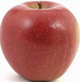 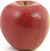 ____________                                                ______________IV  група    1.   У датим изразима заокружи само умањеник:8 – 2        4 + 6        3 + 5        7 – 3        5 – 5 = 02.   Напиши слово К десно од Ш, слово О лево од Л а десно од К ислово А десно од Л. Коју си реч добио? Запиши је на линији.   V  група 1.   У датим изразима заокружи само умањилац:4 + 4        4 – 4        7 + 2        9 – 1        6 – 3 = 32.   На столу се налазе три фотографије. На две фотографије је мама,а на две тата. Како је то могуће? Представи речима или цртежому датим правоугаоницима.                        □□□- Извештаји група, образложење и евентуалне исправке нетачних решења уз помоћ осталих група.Завршне активности-    Подела финалног задатка групама уз упутства за рад. Следи рад по групама.Задатак:- Упиши у квадратиће бројеве тако да збирови водоравно, усправно       и  дијагонално буду 6.-  Представљање  (образложење), упоређивање и евентуална исправка решења.- Евалуацијa232